School council 13th October 2023  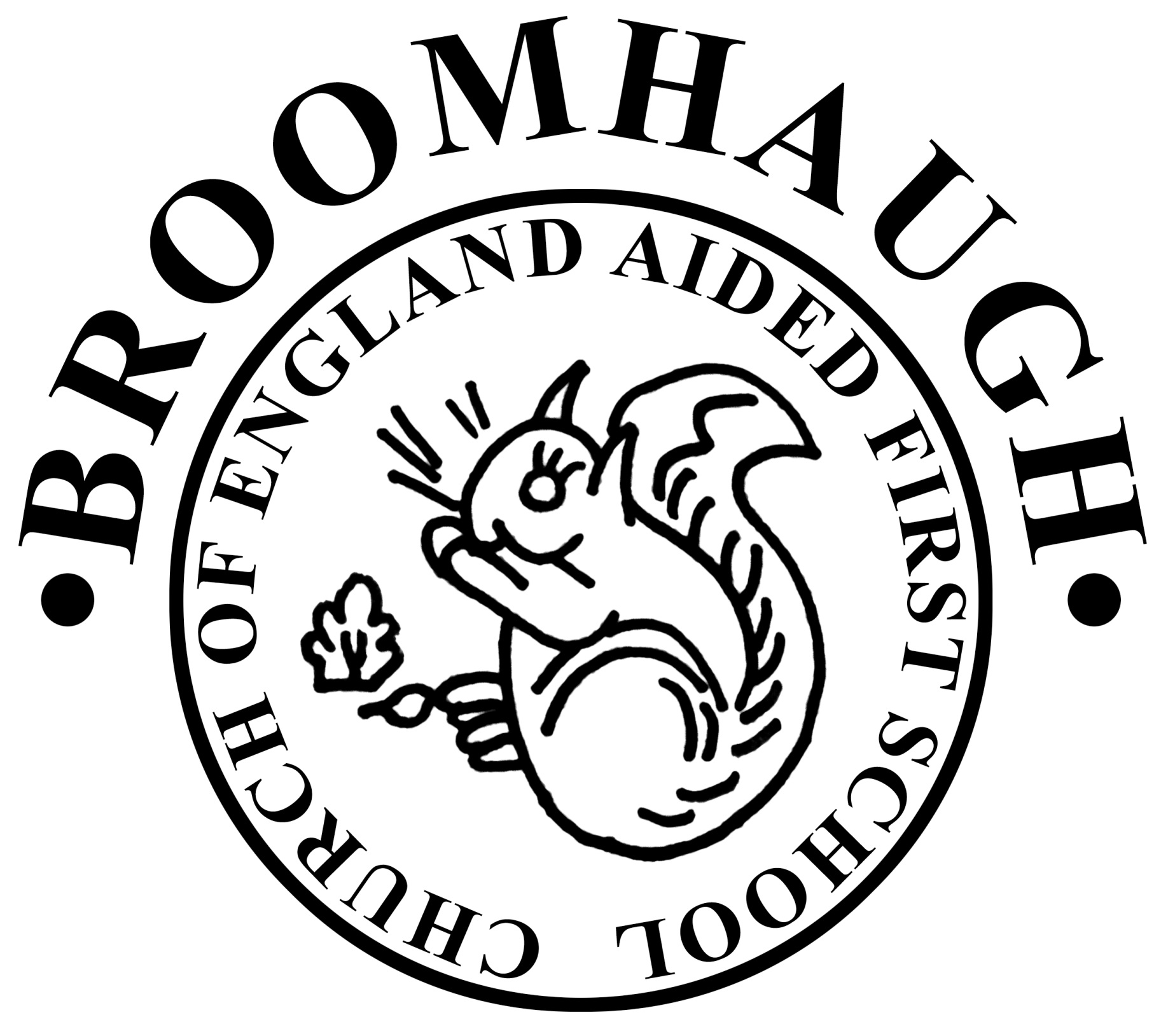 All members present/NBAgenda: Review play time routinesUpcoming events to decide and sharePlay time routinesHow is play time going?Are people looking after the equipment?Are there enough quiet stations?Actions/Discussion:New equipment is being used wellReminder for children to put equipment away - do we need a buddy systemCan we ask parents to donate any small wheeled suitcases to fill with books, writing and drawing and small games? These would only be used on dry days.Revamp of football - ask AG to blow up the footballs and look to installing the nets on the football goals.Request to bring back Broomhaugh Football Club - NB said we could ask MT about this?**Upcoming events to decide and shareAnti-bullying Week: Children keen to re-introduce buddies - can we call them the ‘play squad?’ Can they organise games with Miss Dobson and Mrs Paterson? Representatives from each class. During AB week - school council will be ‘friendship spies’ nominating a ‘friend of the week’ during worship. Children in need: Children in Need or a local Children’s charity? Taking this question back to classes to discuss. SC discussed finding a charity to support at different points in the year. We could set a target and work towards meeting this before handing over funds at the end of the year. We discussed having a ‘fund-o-meter’ to keep track of our fundraising along the way. SC were very excited about the prospect the more they talked and started to think about different fundraising events they could host. A ‘break the rules day’ was suggested … watch out teachers!Remembrance/Poppy Sale yes please!Christmas events: Would choir like to visit Osbit/Wentworth Grange to singAOB: n/aNext Meeting Thursday 26th October: Would we like to continue supporting national charitable events such as CIN in the same way or would we like to source a local children’s charity to support?